06.09.2019г. на отделении «ОиПП» проведены классные часы в группах 105, 125.тема классного часа: «Златоуст город крылатого коня».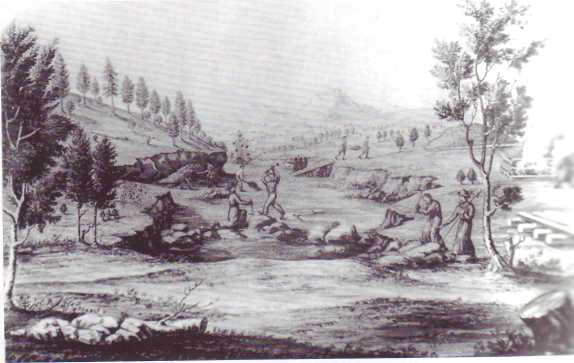 Из истории города.В 1754 тульским промышленником И. П. Мосоловым были заложены железоделательный, чугунолитейный и медеплавильный заводы в месте слияния рек Ай и Тесьма. Завод и поселок были названы по имени византийского церковного деятеля, проповедника христианства святителя Иоанна Златоуста. По мнению краеведов, образ Иоанна Златоуста был фамильной иконой семьи основателя завода. В 1815 здесь была построена оружейная фабрика, на которой производилось холодное оружие, первыми мастерами были оружейники из немецкого города Золинген. 	В Златоусте работал металлург П. П. Аносов, под руководством которого была создана технология, позволившая восстановить секреты булатной стали. Памятник российскому основоположнику учения о стали установлен на центральной площади Златоуста. В 1857 в городе была открыта сталелитейная фабрика, где были отлиты первые в России стальные 	пушки, освоено производство шарикоподшипниковой, нержавеющей и жаропрочной стали.Данное мероприятие проведено   библиотекарем Л.Н. Коваленко.             Во время проведения классного часа  использовались такие методы как: показ презентации.